T= Traditional	H = Hybrid	W = WebGraduation RequirementsTo be awarded an Associate degree at Joliet Junior College, each student must meet the following requirements:1. Satisfy all admission requirements.2. Complete the courses required to earn the given degree. If the student is a transfer student with coursework taken elsewhere, he/she must complete a minimum of 60 credit hours of which 15 credit hours applicable to the degree are earned at JJC. Proficiency test, CLEP and Advanced Placement does not meet this requirement.3. Earn a cumulative grade-point-average of at least 2.0.4. Discharge all financial obligations to the College; have no restrictions.5. File an application for graduation. (An application should be filed at the time of registration for the student’s anticipated last semester.)6. Have all official transcripts from other colleges/universities on file in the Graduation Office by the graduation filing date for evaluation of credit. A delay in the process may result in a later graduation date.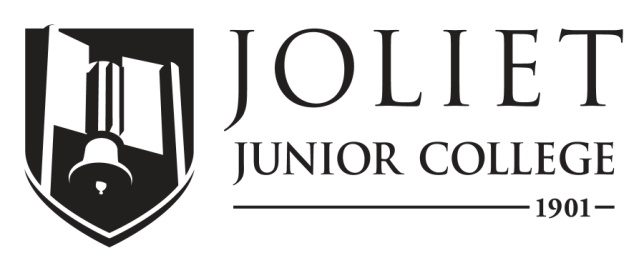 2019-2020 Completion GuideAdvanced Construction Technology, CAC, TE318ICCB Approved Total Program Hours:  35Date: September 1, 2019The following schedule is based on full-time enrollment.  Students planning to transfer to a senior institution should check with that institution for specific transfer requirements.Program PrerequisitesFirst SemesterFirst SemesterFirst SemesterFirst SemesterFirst SemesterFirst SemesterFirst SemesterCourseTitleCredit HoursMode of DeliveryPrerequisitesTerms offeredNotesCIS 126Microsoft Office3T, W, HVariesCM 100Intro to Construction Management2T, HFL, SPAEC 106Blueprint Reading for Construction and Architecture3TFL, SP, SUTotal Semester Hours8Second SemesterSecond SemesterSecond SemesterSecond SemesterSecond SemesterSecond SemesterSecond SemesterCourseTitleCredit HoursMode of DeliveryPrerequisitesTerms offeredNotesMATH 119Mathematics for Technical Students5TAppropriate placement score or minimum grade "C" in MATH 095 and MATH 098 or equivalent.FL, SPAEC 102Construction Materials and Testing3T, HFL, SPAEC 104Methods of Building Construction3T, HFL, SPTotal Semester Hours11Third SemesterThird SemesterThird SemesterThird SemesterThird SemesterThird SemesterThird SemesterCourseTitleCredit HoursMode of DeliveryPrerequisitesTerms offeredNotesCM 230Construction Contracting and Specifications3T, HAEC 106FL, SUCM 200Graphical Communication for Construction Management3TAEC 106 or consent of departmentFLCM 210Construction Costing and Estimating3TAEC 106 and CIS 126FLTotal Semester Hours9Fourth SemesterFourth SemesterFourth SemesterFourth SemesterFourth SemesterFourth SemesterFourth SemesterCourseTitleCredit HoursMode of DeliveryPrerequisitesTerms offeredNotesCM 215Construction Planning and Scheduling3AEC 106 and CIS 126SPENG 101Rhetoric3TAppropriate placement score or minimum grade "C" in one of the following:  ENG 021 and ENG 099, or the EAP course sequence ENG 079 and ENG 089, or ENG 096.FL, SPVariesElective1 Varies(replace CIS 137)Total Semester Hours7For more information:Department ChairpersonProgram CoordinatorProgram AdvisorFor more information:Name: Jeff BradfordName: Laura CotnerName: Maria RafacFor more information:E-mail: jbradford@jjc.eduE-mail: lcotner@jjc.eduE-mail: mrafac@jjc.eduFor more information:Phone: 815.280.2403Phone: 815-280-2467Phone: 815-280-2546